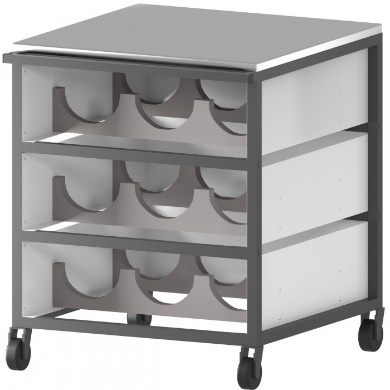 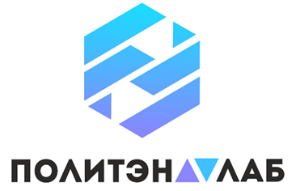 ШВДГн-311-ТМТележка малая складская для баллоновМалая складская тележка предназначена для хранения девяти баллонов в горизонтальном положении на ложементах, изготовленных из полипропилена.Типоразмеры размещаемых баллонов:4 л, диаметр 140 мм;5 л, диаметр 140 мм;6 л, диаметр 140 мм.5 лет честных гарантийных обязательств.ОписаниеЦельносварной каркас изготовлен из прямоугольного стального профиля 25×25 мм с толщиной стенки 1,2 мм.Все металлические поверхности окрашены стойкой эпоксиполиэфирной порошковой краской.Поворотные колеса диаметром 75 мм, одна пара колес оснащена тормозом для фиксации тележки.Столешница изготовлена из нержавеющей стали толщиной 1 мм.Технические характеристикиТехнические характеристикиГабаритные размеры Д×Г×В, мм620×660×762Грузоподъемность на каждое колесо, кг40Масса, кг38